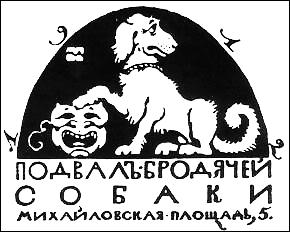 Глубокоуважаемые господа!Спешим пригласить вас на торжественное открытие литературного кабаре «Бродячая собака» Художественного общества интимного театра.Милости просим на наш праздник 25 октября 2014 года, в 12. 00., в помещении актового зала школы № 1.Одежда праздничная.                                      Число мест ограничено.